  Powiat Białostocki              SAMODZIELNY PUBLICZNY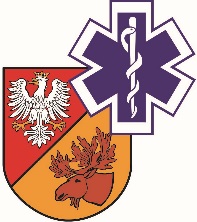                   ZAKŁAD OPIEKI ZDROWOTNEJ W ŁAPACH                  18-100 Łapy, ul. Janusza Korczaka 23                             tel. 85 814 24 38,    85 814 24 39     www.szpitallapy.pl      sekretariat@szpitallapy.pl                                                       NIP: 966-13-19-909			            REGON: 050644804										Łapy, 22.10.2019 r.DAO.261.1.ZP/24/2019/PNWszyscy Wykonawcy / Uczestnicy postępowania TREŚĆ PYTAŃ Z UDZIELONYMI ODPOWIEDZIAMI 
Dotyczy: postępowania nr ZP/24/2019/PNZamawiający, Samodzielny Publiczny Zakład Opieki Zdrowotnej w Łapach, działając 
na podstawie art. 38 ust. 2 ustawy z dnia 29 stycznia 2004 r. ustawy Prawo zamówień Publicznych 
(tj. Dz. U. z  2018 r. poz. 1986) w odpowiedzi na wniosek Wykonawców o wyjaśnienie treści SIWZ 
w przetargu nieograniczonym pn. „Dostawa materiałów i sprzętów jednorazowego użytku”, 
(Znak postępowania: ZP/24/2019/PN), przekazuje poniżej treść pytań wraz z odpowiedziami:Pytanie nr 1 - Pakiet nr 14. Poz. 3. Jaki rodzaj ssaka zamawiający ma na myśli?Odpowiedź: Zamawiający ma na stanie reduktor ssania podłączony do próżni. Pytanie nr 2 - Pakiet nr 14. Poz. 3. Czy filtr jest montowany na ssaku czy drenie?Odpowiedź: Zamawiający informuje, że filtr montowany jest na drenie.Pytanie nr 3 – Pakiet 2, poz. 3: Czy Zamawiający wyrazi zgodę, na zaoferowanie przylepca 
o długości 5m z jednoczesnym przeliczeniem zamawianych ilości?Odpowiedź: Zamawiający informuje, iż w pakiecie nr 2 nie występuje pozycja nr 3. Pytanie nr 4 – Pakiet 2, poz. 8: czy Zamawiający wyrazi zgodę, na zaoferowanie opatrunków do mocowania kaniul wykonanego z folii z włókninowymi wzmocnieniami „skrzydełek”?Odpowiedź: Zamawiający informuje, iż w pakiecie nr 2 nie występuje pozycja nr 8. Pytanie nr 5 – § 8 ust. 3: czy Zamawiający wyrazi zgodę, aby podstawą kary umownej była wartośćniezrealizowanej części umowy?Odpowiedź: Zamawiający nie wyraża zgody na powyższą zmianę. Treść Istotnych PostanowieńPrzyszłej Umowy pozostaje bez zmian.Pytanie nr 6 –  § 11 ust. 4a: czy Zamawiający potwierdza, że w przypadku zmiany stawki podatkuVAT zmianie ulegnie jedynie cena brutto, a cena netto pozostanie bez zmian?Odpowiedź: Zamawiający potwierdza, iż w przypadku zmiany stawki podatku VAT zmianie ulegnie jedynie cena brutto.Pytanie nr 7 – Czy Zamawiający zgadza się zapisać możliwość zmiany cen w przypadkuprzekraczającej 3% zmiany średniego kursu NBP walut EUR lub USD w stosunku do kursu z dniazawarcia umowy oraz w przypadku gdy suma miesięcznych wskaźników cen i usług konsumpcyjnychopublikowanych przez Prezesa GUS za okres od dnia zawarcia umowy przekroczy 3%?Odpowiedź: Zamawiający nie wyraża zgody na powyższą zmianę. Treść Istotnych PostanowieńPrzyszłej Umowy pozostaje bez zmian.Pytanie nr 8 – Dotyczy pakiet 1 poz. 1. Czy Zamawiający wyrazi zgodę na zaoferowanie zestawu zabiegowego o składzie:5 x tupfery włókninowe wielkości jajka (wiskoza, poliester) – 30g / m² - rozmiar po rozwinięciu około30 x 20 cm,  1 x kleszczyki plastikowe 24 cm typu korcang, 1 x transparentna miseczka plastikowa 
z podziałką 150 ml. Blister z wgłębieniami może służyć jako pojemnik.Odpowiedź: Tak, Zamawiający dopuszcza. Pytanie nr 9 – Dotyczy pakiet 1 poz. 1. Czy Zamawiający wyrazi zgodę na zaoferowanie zestawuzabiegowego o składzie: 6 x tupfery włókninowe wielkości jajka (wiskoza, poliester) – 30g / m² -rozmiar po rozwinięciu około, 30 x 20 cm, 1 x plastikowe kleszczyki Kocher 14 cm. Blister zwgłębieniami może służyć jako pojemnik.Odpowiedź: Tak, Zamawiający dopuszcza.Pytanie nr 10 – Dotyczy pakiet 1 poz. 2. Czy Zamawiający wyrazi zgodę na zaoferowanie zestawu do wkłucia centralnego o składzie: 4 x tupfery gazowe, wielkości śliwki ze 100% bawełnianej gazy, 20 nitkowej – rozmiar po rozwinięciu  około 20 x 20 cm, 1 x plastikowe kleszczyki Kocher 14 cm, 1 x plastikowa pęseta 12,5cm,  1 x strzykawka Luer Lock 10 ml strzykawka 3 częściowa Luer Lock – trzon  strzykawki i tłok: polipropylen - złącze: guma syntetyczna, bezlateksowa - w niepirogennym opakowaniu – sterylizacja tlenkiemu etylenu, może być łączona ze wszystkimi typami igieł,1 x igła podskóra zielona 21 G 1 ½ (0,8 x 40 mm) w niepirogennym opakowaniu, 1 x ostrze - skalpel 6,5 cm – zakrzywiony- zapakowany, 1 x samoprzylepny, przezroczysty opatrunek 10 cm x 15 cm w  woreczku ze zrywaną warstwą, papierową, sterylizacja tlenkiemu etylenu, 6 x kompresy gazowe 7,5 cm x 7,5 cm, 17n 8w ze 100 %, bawełnianej gazy higroskopijnej, 1 x metalowy uchwyt do  igły Derf 13 cm, 1 x nieprzylepna, barierowa serweta z włókniny PP + PE ,w rozmiarze 45 cm x 75 cm, o gramaturze - 55 g/m², 1 x serweta 2-częściowa (składa się z 2 oddzielnych serwet) z regulacją otworu,  barierowa serweta zwłókniny PP + PE ,w rozmiarze 45 cm x 75 cm, o gramaturze - 55 g/m², otwór przylepny, 1 x igła podskórna, różowa,  18 G 1 1/2 (1,2 x 40 mm); w niepirogennym opakowaniu.Odpowiedź: Tak, Zamawiający dopuszcza.Pytanie nr 11 -  Dotyczy pakiet 1 poz. 3. Czy Zamawiający wyrazi zgodę na zaoferowanie zestawu do cewnikowania o składzie: 1 x serweta, nieprzylepna, barierowa z włókniny PP+PE w rozmiarze 45 cm x 75 cm, o gramaturze 55g/m2 , stanowiąca  owinięcie zestawu, 4 x tupfery gazowe, wielkości śliwki ze 100% bawełnianej gazy, 20 nitkowej – rozmiar po rozwinięciu  około 20 x 20 cm,                                                                                                                                 1 x żel nawilżający 2,7 g- niemineralny - obojętny - nietłusty - hydrofilny oraz płynny - 2,7 g – sterylizacja za pomocą promieniowania gamma, 1 x strzykawka z wodą destylowaną i gliceryną 10 ml  (zapakowana ) , przeznaczona do napełnienia balonika cewnika urologicznego, 5 x kompresy gazowe7,5 cm x 7,5 cm, 13n 8w ze 100 % bawełnianej gazy higroskopijnej, 1 x serweta nieprzylepna, barierowa z włókniny PP+PE  w rozmiarze 60 cm x 60 cm z centralnym otworem nieprzylepnym ośrednicy 5 cm  i rozcięciem , o gramaturze 55g/m2 , 1 x plastikowe kleszczyki Kocher 14 cm, 1 xplastikowa pęseta do opatrunków 12,5 cm , 1 x para nitrylowych rękawic diagnostycznych, rozmiar M–  ( nieopakowane) , z wywiniętym mankietem.Odpowiedź: Tak, Zamawiający dopuszcza.Pytanie nr 12 - Czy Zamawiający zgadza się aby w § 8 wzoru umowy słowo „opóźnienia” zostałozastąpione słowem „zwłoki”? Uzasadnione jest aby przesłanką naliczenia kary umownej była zwłoka(czyli opóźnienie zawinione przez wykonawcę), nie zaś za wszelkie opóźnienia, czyli takżeniezawinione przez wykonawcę. Nie ma uzasadnienia rozszerzanie odpowiedzialności wykonawcytakże na niezawinione naruszenie terminu. Zgodnie z wyrokiem Krajowej Izby Odwoławczej z dnia17 lipca 2014 r. KIO 1338/14; KIO 1377/14, „kara umowna należy się za niewykonanie lubnienależyte wykonanie umowy (art. 483 i nast. Kodeksu cywilnego), a więc tradycyjnie za zwłokę, anie każde opóźnienie w wykonaniu umowy.”Odpowiedź: Zamawiający nie wyraża zgody na powyższą zmianę. Treść Istotnych Postanowień Przyszłej Umowy pozostaje bez zmian.Pytanie nr 13 - Czy Zamawiający zgadza się aby w § 8 ust. 1  wzoru umowy wyrażenie „5% wartości brutto umowy” zostało zastąpione wyrażeniem „5% niezrealizowanej części umowy brutto”?Uzasadnione jest aby kara umowna za odstąpienie/wypowiedzenie/rozwiązanie umowy była naliczanaod wartości niezrealizowanej części umowy nie zaś od wartości całej umowy. W przeciwnym razie, wprzypadku odstąpienia/wypowiedzenia/rozwiązania umowy po zrealizowaniu jej znaczącej części,kara umowna byłaby niewspółmiernie wysoka w stosunku do wartości niezrealizowanej częściumowy, a nawet mogłaby przewyższać wartość niezrealizowanej części umowy. Taka kara byłabyrażąco wygórowana w rozumieniu art. 484 § 2 Kodeksu cywilnego i naruszałaby zasadęproporcjonalności wyrażoną w art. 7 ust. 1 ustawy Prawo zamówień publicznych.Odpowiedź: Zamawiający nie wyraża zgody na powyższą zmianę. Treść Istotnych Postanowień Przyszłej Umowy pozostaje bez zmian.Pytanie nr 14 – Dotyczy pakiet nr 3 poz. 3. Prosimy o doprecyzowanie w posiadaniu jakiego wideolaryngoskopu (producent, model) jest Zamawiający w celu możliwości dopasowania odpowiedniego modelu łyżek, będących przedmiotem zamówienia.Odpowiedź: Zamawiający informuje, iż dokonano modyfikacji w załączniku nr 1 do SIWZ – formularzu asortymentowo-cenowym w zakresie pakietu nr 3, tj. usunięto pozycje nr: 2 i 3. Zgodnie z powyższym w zakres pakietu nr 3 wchodzi pozycja nr 1 tj. „Dreny do zamkniętych systemów odsysania. Sterylny, kompletny zestaw drenów przeznaczony do stosowania z zamkniętymi systemami do odsysania oraz akcesoriami do higieny jamy ustnej. W zestawie łącznik Y do podłączania pojemnika na wydzielinę, dwa dreny z zaciskami blokującymi przepływ, umożliwiające niezależne połączenie z zamkniętym systemem do odsysania (specjalna poszerzona końcówka drenu zapewniająca bezproblemowe połączenie z systemem zamkniętym oraz standardowym cewnikiem do odsysania z jamy ustnej (końcówka drenu zaopatrzona 
w łącznik prosty, schodkowy, z możliwością regulacji siły ssania, zakończony zatyczką). Możliwość stosowania przez 72 h, potwierdzona dokumentem producenta (załączyć do oferty). Długość drenów, min. 2m, średnica drenów 25 CH”.Pytanie nr 15 – Dotyczy pakiet nr 6. Czy Zamawiający dopuści złożenie osobnej oferty na pozycje 1,2, 3, 4, i 8 pakietu nr 6.Odpowiedź: Zamawiający nie dopuszcza. Zamawiający podtrzymuje Opis Przedmiotu Zamówienia zgodnie z treścią SIWZ. Pytanie nr 16 – Dotyczy Pakiet nr 13. Czy Zamawiający wymaga zaoferowania markera do powierzchniowego barwienia tkanek.Odpowiedź: Zamawiający wymaga zaoferowania przedmiotu zamówienia zgodnie z treścią SIWZ. Pytanie nr 17 - Dotyczy Pakiet nr 13. Czy Zamawiający dopuści zaoferowanie markera  dostarczanego we fiolkach o pojemności 10 ml.Odpowiedź: Zamawiający wymaga zaoferowania przedmiotu zamówienia zgodnie z treścią SIWZ. Pytanie nr 18 – Pakiet 1, poz. 2. Czy Zamawiający dopuści zestaw do wkłucia centralnego laminowany folia PE o gramaturze materiału 56g/m2 zamiast 55 g/m2?Odpowiedź: Tak, Zamawiający dopuszcza.Pytanie nr 19 – Pakiet 1, poz. 2. Czy Zamawiający dopuści tupfer 25x25cm zamiast 24x24cm?Odpowiedź: Tak, Zamawiający dopuszcza.Pytanie nr 20 – Pakiet 1, poz. 2. Czy Zamawiający dopuści  kleszczyki plastikowe o dł. 13,9cm zamiast 14cm?Odpowiedź: Tak, Zamawiający dopuszcza.Pytanie nr 21 – Pakiet 1, poz. 2. Czy Zamawiający dopuści  imadło metalowe Mayo-Hegar 15 cmzamiast 14cm?Odpowiedź: Tak, Zamawiający dopuszcza.Pytanie nr 22 – Pakiet 1, poz. 2. Czy Zamawiający dopuści  nożyczki chirurgiczne 15cm zamiast 14,5cm?Odpowiedź: Tak, Zamawiający dopuszcza. Pytanie nr 23 – Pakiet 1, poz. 2. Czy Zamawiający dopuści serwetę na stół narzędziowy 150x100cmzamiast 100x90cm?Odpowiedź: Tak, Zamawiający dopuszcza.Pytanie nr 24 – Pakiet 1, poz. 3. Czy Zamawiający dopuści zestaw do cewnikowania zapakowany 
w opakowanie typu folia papier oraz dodatkowo dołączony 2-komorowy pojemnik na płyn?Odpowiedź: Tak, Zamawiający dopuszcza.Pytanie nr 25 – Pakiet 1, poz. 3. Prosimy o określenie rozmiaru tupferów?Odpowiedź: Zamawiający dopuszcza tupfery w rozmiarze do 25 cm. Pytanie nr 26 – Pakiet 1, poz. 3. Prosimy o określenie rozmiaru serwetki foliowanej.Odpowiedź: Zamawiający dopuszcza serwetki foliowane o wymiarach 40 cm x 40 cm (+/-5).Pytanie nr 27 – Pakiet 1, poz. 3. Prosimy o określenie rozmiaru otworu w serwetce foliowanej 50/60 cm z otworem.Odpowiedź: Zamawiający dopuszcza otwór w serwetce foliowanej o średnicy 8 cm.Zamawiający jednocześnie informuje, iż dokonano modyfikacji w załączniku nr 1 do SIWZ – formularzu asortymentowo-cenowym w zakresie pakietu nr 3, tj. usunięto pozycje nr: 2 i 3. 
Zgodnie z powyższym w zakres pakietu nr 3 wchodzi pozycja nr 1 tj. „Dreny do zamkniętych systemów odsysania. Sterylny, kompletny zestaw drenów przeznaczony do stosowania z zamkniętymi systemami do odsysania oraz akcesoriami do higieny jamy ustnej. W zestawie łącznik Y 
do podłączania pojemnika na wydzielinę, dwa dreny z zaciskami blokującymi przepływ, umożliwiające niezależne połączenie z zamkniętym systemem do odsysania (specjalna poszerzona końcówka drenu zapewniająca bezproblemowe połączenie z systemem zamkniętym oraz standardowym cewnikiem 
do odsysania z jamy ustnej (końcówka drenu zaopatrzona w łącznik prosty, schodkowy, z możliwością regulacji siły ssania, zakończony zatyczką). Możliwość stosowania przez 72 h, potwierdzona dokumentem producenta (załączyć do oferty). Długość drenów, min. 2m, średnica drenów 25 CH”. Zaktualizowany załącznik został w dniu dzisiejszym opublikowany na stronie internetowej Zamawiającego.Z-ca Dyrektora ds. LecznictwaGrzegorz Roszkowski